SpecificationsPlease check our support tools for more information on how to work with bOS: www.comfortclick.com/SupportJigsaw Quick ManualInstallation - mount your Jigsaw on the DIN rail, connect the power supply, KNX and connect the Jigsaw to the network.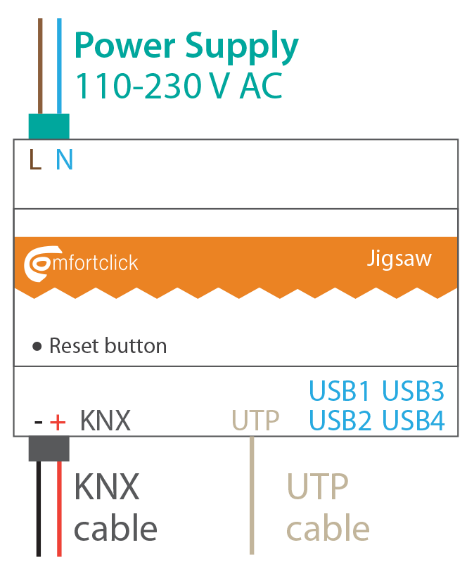 Download and install bOS Configurator on your PC. You can get bOS Configurator on our web page: www.comfortclick.com/Software/Details/BOSConfig Connect to the JigsawMake sure that the PC with bOS Configurator is connected to the same network as your Jigsaw or Jigsaw is connected to the Internet and ports XXXXOpen bOS Configurator Right click on the connection profile, then select Edit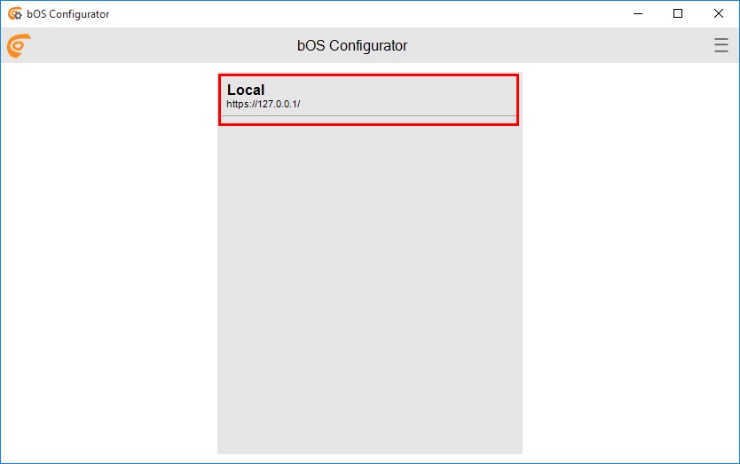 Enter your Access ID, User name and Password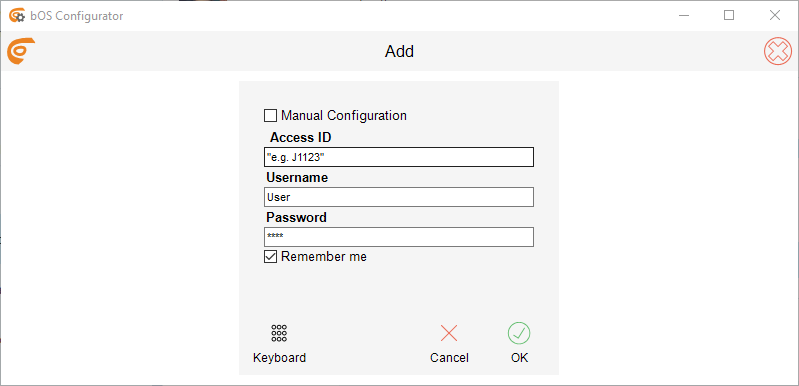 Enter your Access ID. By default, your Access ID is the serial number of your Jigsaw (without - ; e.g. J1123). You can see the serial number on the sticker on the bottom of your Jigsaw. Access ID is a unique name for accessing the bOS Server. This name enables adding profile and accessing your bOS Server, without the need of knowing it's IP address.Enter Username: User and Password: Pass and click OK Edit Jigsaw Access SettingsIf you like, you can change your access ID and other access settings.Open bOS ConfiguratorClick Edit button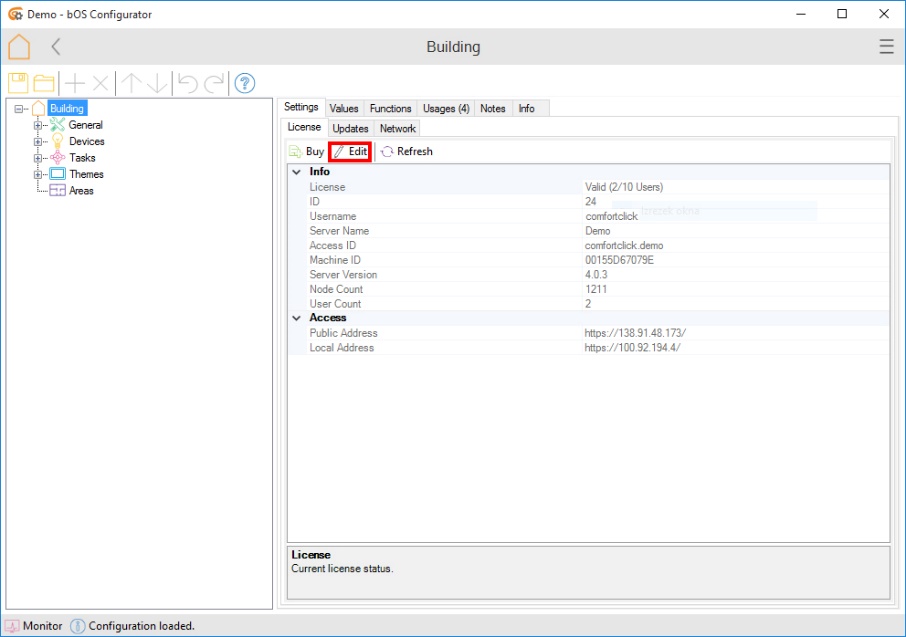 Login to your account on our web page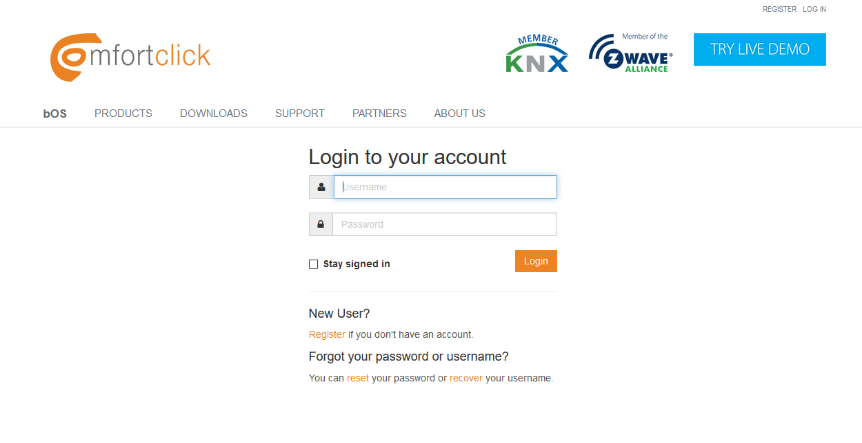 You can now change your Server name, Access ID, Public Address and Local Address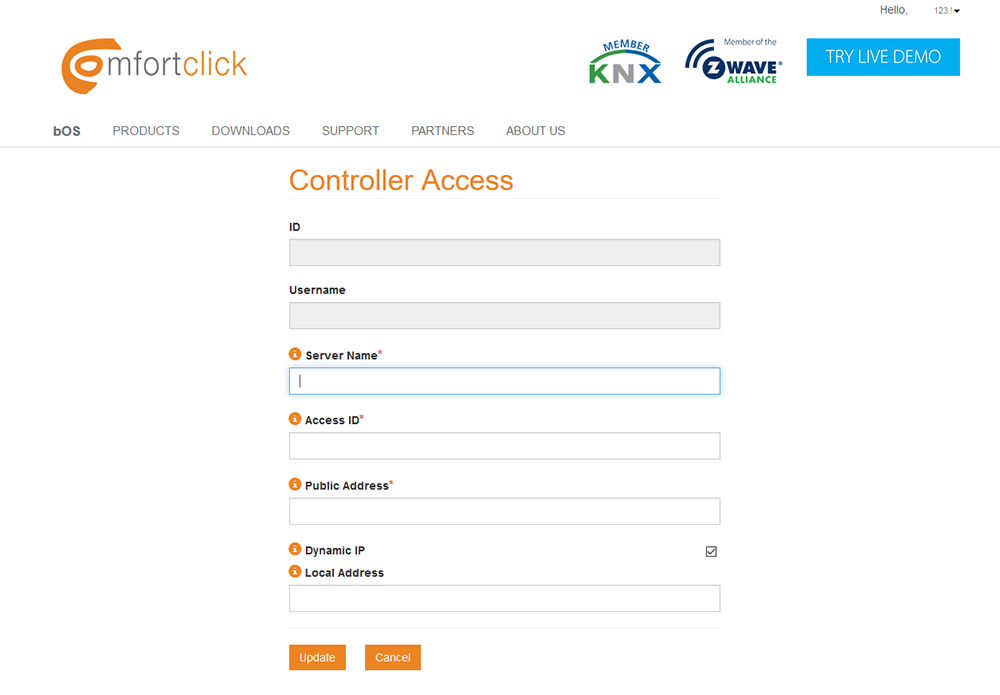 Click Update when you’re done.Start creating your bOS configuration or open an existing configuration.Software:bOS PRO Comfort License, Included: 3 UsersSize:107 mm x 61 mm x 50 mm (WxHxD)CPU1,2 GHz quad-core ARMRAM1 GBDisk:SD card 32 GBConnectors:1 x KNX, 4 x USB, 1 x Ethernet port Power:110-240VAC 0.35A 50/60 HzOS:LinuxPower consumption:approx. 2 WProduct #CC-J-1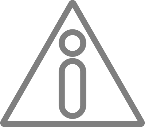 Always shut down Jigsaw properly by shutting it down in bOS Configurator. Don't shut down Jigsaw by unplugging it from the power supply.The use of UPS is recommended.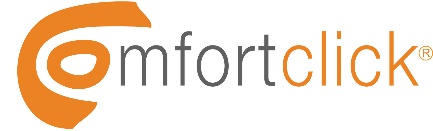 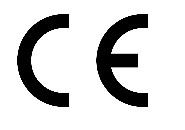 